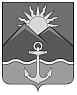 ПРЕДСЕДАТЕЛЬДУМЫ ХАСАНСКОГО МУНИЦИПАЛЬНОГО РАЙОНАРАСПОРЯЖЕНИЕпгт Славянка07.11.2017                                                                                                                           № 21-л  В соответствии с Федеральным законом от 27.07.2006 № 152-ФЗ «О персональных данных», Постановлениями Правительства Российской Федерации от 15.09.2008 № 687 «Об утверждении Положения об особенностях обработки персональных данных, осуществляемой без использования средств автоматизации», от 21.03.2012 № 211                         «Об утверждении перечня мер, направленных на обеспечение выполнения обязанностей, предусмотренных Федеральным законом «О персональных данных» и принятыми                            в соответствии с ним нормативными правовыми актами, операторами, являющимися государственными или муниципальными органами", от 01.11.2012 № 1119                             «Об утверждении требований к защите персональных данных при их обработке                         в информационных системах персональных данных»1. Назначить Волкову Нину Васильевну, заместителя председателя Думы Хасанского муниципального района, лицом, ответственным за организацию обработки персональных данных, осуществляемую Думой Хасанского муниципального района.  2. Уполномочить следующих муниципальных служащих аппарата Думы Хасанского муниципального района на обработку персональных данных, осуществляемую Думой Хасанского муниципального района:1) Адаменко Жанну Николаевну, руководителя аппарата; 2) Корниенко Ирину Владимировну, главного специалиста II разряда;3) Касьянова Антона Васильевича, старшего специалиста I разряда. 3. Признать утратившим силу распоряжение председателя Думы Хасанского муниципального района от 19.12.2016 № 28-л «О лицах, уполномоченных на обработку персональных данных в Думе Хасанского муниципального района».4. Контроль за исполнением настоящего распоряжения оставляю за собой. Председатель Думы                                                                                    А.П. ЯкимчукО лицах, уполномоченных на обработку персональных данных и ее организацию